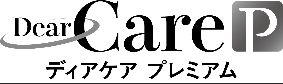 動画視聴報告書動画視聴報告書名前・所属　　　　　　　　　　　　　　・視聴終了日　　　　　　年　　　　月　　　　日テーマ透析運動療法のメニューの例：透析室でも、ご自宅でも視聴動画　1.股関節・お尻のストレッチング　2.座位で行うレッグレイズ　3.座位で行うレッグエクステンション　4.立位で行うヒップアブダクション  5.透析中に行うウォーミングアップとレジスタンス運動学んだこと実践してみようと思うこと